Pause.  Breathe.  Heal.     	        Do Not Be AfraidFor just this moment, bring your attention to your breath. Inhale deeply and settle yourself into your body. Exhale the stress and tension you feel. On your next inhale, pray, DO NOT BE AFRAIDAnd as you exhale, I AM WITH YOUDO NOT BE AFRAIDI AM WITH YOUKeep breathing this prayer for a few moments.(Repeat the prayer several times) Conclude, remembering: Even now, God is with you, as near to you as your breath. Continue giving yourself the gift to pause, breath, and heal knowing you are not alone.Even though I walk through the darkest valley, I will fear no evil, for you are with me; your rod and your staff, they comfort me. Psalm 23:4Copyright 2020 Catholic Health Association of the United States				       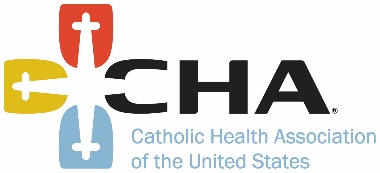 